SCHULBIBLIOTHEK: AKTIONEN UND PROJEKTE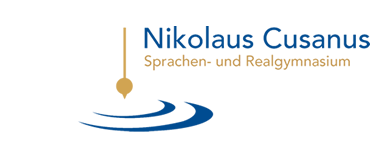 Das Veranstaltungsprogramm der Schulbibliothek 2023/2024Angebote im Bereich Bibliotheksdidaktik: Angebote im Bereich Leseförderung:Projekt/AngebotZielgruppeZeitraumEinführung in die Schulbibliothek1. KlassenSeptember / Oktober 2023Der Schulbibliothekar gestaltet für alle ersten Klassen eine Einführung in die Schulbibliothek. Dabei lernen die Schüler*innen die verschiedenen Medienarten kennen, erkunden den Bestand und führen diverse Recherchen durch. Am Ende der zweistündigen Einheit sind die Schüler*innen in der Lage, selbstständig in der Bibliothek zu arbeiten. Der Schulbibliothekar gestaltet für alle ersten Klassen eine Einführung in die Schulbibliothek. Dabei lernen die Schüler*innen die verschiedenen Medienarten kennen, erkunden den Bestand und führen diverse Recherchen durch. Am Ende der zweistündigen Einheit sind die Schüler*innen in der Lage, selbstständig in der Bibliothek zu arbeiten. Der Schulbibliothekar gestaltet für alle ersten Klassen eine Einführung in die Schulbibliothek. Dabei lernen die Schüler*innen die verschiedenen Medienarten kennen, erkunden den Bestand und führen diverse Recherchen durch. Am Ende der zweistündigen Einheit sind die Schüler*innen in der Lage, selbstständig in der Bibliothek zu arbeiten. Projekt/AngebotZielgruppeZeitraumWorkshop zum Thema Fake News2. KlassenJänner 2024In Zusammenarbeit mit der Stadtbibliothek Bruneck wurde für alle zweiten Klassen ein zweistündiger Workshop organisiert. Inhalte des Workshops: Durch die digitalen Medien können sich alle in kürzester Zeit Informationen zu jeglichen Themen und Fragen beschaffen. Aber kann man diesen Informationen blind vertrauen oder bedarf es grundsätzlich einer kritischen Hinterfragung? Gemeinsam erörtern wir den Begriff „Fake News“: Was ist das? Wo begegnen wir diesen? Und das Wichtigste: Wie können wir sie erkennen? Neben dem theoretischen Teil gehen die Schüler*innen aktiv auf die Jagd und setzen die erlernten Prüfwerkzeuge zum Enttarnen von Falschmeldungen ein. Auch die Gefahren der Künstlichen Intelligenz werden in diesem Schuljahr behandelt.In Zusammenarbeit mit der Stadtbibliothek Bruneck wurde für alle zweiten Klassen ein zweistündiger Workshop organisiert. Inhalte des Workshops: Durch die digitalen Medien können sich alle in kürzester Zeit Informationen zu jeglichen Themen und Fragen beschaffen. Aber kann man diesen Informationen blind vertrauen oder bedarf es grundsätzlich einer kritischen Hinterfragung? Gemeinsam erörtern wir den Begriff „Fake News“: Was ist das? Wo begegnen wir diesen? Und das Wichtigste: Wie können wir sie erkennen? Neben dem theoretischen Teil gehen die Schüler*innen aktiv auf die Jagd und setzen die erlernten Prüfwerkzeuge zum Enttarnen von Falschmeldungen ein. Auch die Gefahren der Künstlichen Intelligenz werden in diesem Schuljahr behandelt.In Zusammenarbeit mit der Stadtbibliothek Bruneck wurde für alle zweiten Klassen ein zweistündiger Workshop organisiert. Inhalte des Workshops: Durch die digitalen Medien können sich alle in kürzester Zeit Informationen zu jeglichen Themen und Fragen beschaffen. Aber kann man diesen Informationen blind vertrauen oder bedarf es grundsätzlich einer kritischen Hinterfragung? Gemeinsam erörtern wir den Begriff „Fake News“: Was ist das? Wo begegnen wir diesen? Und das Wichtigste: Wie können wir sie erkennen? Neben dem theoretischen Teil gehen die Schüler*innen aktiv auf die Jagd und setzen die erlernten Prüfwerkzeuge zum Enttarnen von Falschmeldungen ein. Auch die Gefahren der Künstlichen Intelligenz werden in diesem Schuljahr behandelt.Projekt/AngebotZielgruppeZeitraumWorkshop: Arbeiten mit dem Schülerrechercheportal Chiri 3. Klassenganzjährig Im Rahmen der Erarbeitung des Tätigkeitenplanes wird vereinbart, welche Lehrperson des Klassenrates das vom Bibliotheksteam ausgearbeitete Kompendium (Recherchieren mit Chiri) durchführt. Mitglieder des Bibliotheksteams können aktiv als Multiplikatoren herangezogen werden.Im Rahmen der Erarbeitung des Tätigkeitenplanes wird vereinbart, welche Lehrperson des Klassenrates das vom Bibliotheksteam ausgearbeitete Kompendium (Recherchieren mit Chiri) durchführt. Mitglieder des Bibliotheksteams können aktiv als Multiplikatoren herangezogen werden.Im Rahmen der Erarbeitung des Tätigkeitenplanes wird vereinbart, welche Lehrperson des Klassenrates das vom Bibliotheksteam ausgearbeitete Kompendium (Recherchieren mit Chiri) durchführt. Mitglieder des Bibliotheksteams können aktiv als Multiplikatoren herangezogen werden.Projekt/AngebotZielgruppeZeitraumVortrag Eventmanagement 4. Klassen10. Oktober 2023Vertreter der Sparkasse Südtirol halten einen Vortrag zum Thema Eventplanung. Der Fokus liegt auf der Erstellung eines Businessplans und der Notwendigkeit der Eventversicherung sowie der Sponsorensuche. Der Vortrag unterstützt die vierten Klassen bei der Planung des Maturaballs und stellt einen Beitrag zur Gesellschaftlichen Bildung im Bereich Finanzen und Wirtschaft dar.Vertreter der Sparkasse Südtirol halten einen Vortrag zum Thema Eventplanung. Der Fokus liegt auf der Erstellung eines Businessplans und der Notwendigkeit der Eventversicherung sowie der Sponsorensuche. Der Vortrag unterstützt die vierten Klassen bei der Planung des Maturaballs und stellt einen Beitrag zur Gesellschaftlichen Bildung im Bereich Finanzen und Wirtschaft dar.Vertreter der Sparkasse Südtirol halten einen Vortrag zum Thema Eventplanung. Der Fokus liegt auf der Erstellung eines Businessplans und der Notwendigkeit der Eventversicherung sowie der Sponsorensuche. Der Vortrag unterstützt die vierten Klassen bei der Planung des Maturaballs und stellt einen Beitrag zur Gesellschaftlichen Bildung im Bereich Finanzen und Wirtschaft dar.Projekt/AngebotZielgruppeZeitraumWorkshop mit Michaela Heissenberger4. und 5. Klassen23. und 27. Oktober 2023Michaela Heissenberger wurde in Italien als Journalistin ausgebildet, übersetzt seit vielen Jahren aus dem Italienischen und ist Autorin von Kurzprosa und Lyrik. Im Oktober findet für die 4. und 5. Klassen an zwei Vormittagen ein insgesamt 10-stündiger Workshop zum Thema „Übersetzen“ als Teil des Fachbereichs „Gesellschaftliche Bildung“ statt. Interessierte Schüler*innen melden sich bitte über ihre Deutsch- oder Italienischlehrperson bis zum 18. Oktober an (Maximal 20 Teilnehmer*innen).Michaela Heissenberger wurde in Italien als Journalistin ausgebildet, übersetzt seit vielen Jahren aus dem Italienischen und ist Autorin von Kurzprosa und Lyrik. Im Oktober findet für die 4. und 5. Klassen an zwei Vormittagen ein insgesamt 10-stündiger Workshop zum Thema „Übersetzen“ als Teil des Fachbereichs „Gesellschaftliche Bildung“ statt. Interessierte Schüler*innen melden sich bitte über ihre Deutsch- oder Italienischlehrperson bis zum 18. Oktober an (Maximal 20 Teilnehmer*innen).Michaela Heissenberger wurde in Italien als Journalistin ausgebildet, übersetzt seit vielen Jahren aus dem Italienischen und ist Autorin von Kurzprosa und Lyrik. Im Oktober findet für die 4. und 5. Klassen an zwei Vormittagen ein insgesamt 10-stündiger Workshop zum Thema „Übersetzen“ als Teil des Fachbereichs „Gesellschaftliche Bildung“ statt. Interessierte Schüler*innen melden sich bitte über ihre Deutsch- oder Italienischlehrperson bis zum 18. Oktober an (Maximal 20 Teilnehmer*innen).Projekt/AngebotZielgruppeZeitraumAutorenlesung und Diskussionsrunde mit Selma Mahlknecht5. Klassen10. November 2023Als Teil des Stundenpensums im Fachbereich „Gesellschaftliche Bildung“ gibt es eine Autorenlesung und anschließende Diskussionsrunde mit Schriftstellerin, Dramatikerin und Regisseurin Selma Mahlknecht. Inhalt: Ihr Buch „Berg and Breakfast“ sowie die Themen Tourismus und Feminismus. Als Teil des Stundenpensums im Fachbereich „Gesellschaftliche Bildung“ gibt es eine Autorenlesung und anschließende Diskussionsrunde mit Schriftstellerin, Dramatikerin und Regisseurin Selma Mahlknecht. Inhalt: Ihr Buch „Berg and Breakfast“ sowie die Themen Tourismus und Feminismus. Als Teil des Stundenpensums im Fachbereich „Gesellschaftliche Bildung“ gibt es eine Autorenlesung und anschließende Diskussionsrunde mit Schriftstellerin, Dramatikerin und Regisseurin Selma Mahlknecht. Inhalt: Ihr Buch „Berg and Breakfast“ sowie die Themen Tourismus und Feminismus. Projekt/AngebotZielgruppeZeitraumZeitungs- und Bücherflohmarkt SchulgemeinschaftOktober 2023Am Ende jedes Schuljahres werden Medien, die schon seit mehreren Jahren nicht mehr ausgeliehen wurden, ausgesondert. Sie bekommen im Herbst jedoch eine letzte Chance, eine neue Heimat zu finden. Beim Zeitungs- und Bücherflohmarkt im Innenhof des Realgymnasiums können die ausgesonderten Medien des letzten Schuljahres umsonst mitgenommen werden.Am Ende jedes Schuljahres werden Medien, die schon seit mehreren Jahren nicht mehr ausgeliehen wurden, ausgesondert. Sie bekommen im Herbst jedoch eine letzte Chance, eine neue Heimat zu finden. Beim Zeitungs- und Bücherflohmarkt im Innenhof des Realgymnasiums können die ausgesonderten Medien des letzten Schuljahres umsonst mitgenommen werden.Am Ende jedes Schuljahres werden Medien, die schon seit mehreren Jahren nicht mehr ausgeliehen wurden, ausgesondert. Sie bekommen im Herbst jedoch eine letzte Chance, eine neue Heimat zu finden. Beim Zeitungs- und Bücherflohmarkt im Innenhof des Realgymnasiums können die ausgesonderten Medien des letzten Schuljahres umsonst mitgenommen werden.Projekt/AngebotZielgruppeZeitraumLesestunde in der 6. Stunde zum Tag der BibliothekenSchulgemeinschaft24. Oktober 2023Alle Mitglieder der Schulgemeinschaft bringen am Dienstag, 24. Oktober 2023, dem Tag der Bibliotheken, eine Lektüre ihrer Wahl mit und widmen sich in der 6. Stunde dem Lesen. Die Lehrpersonen der Stunde üben keinerlei Einfluss darauf aus, was die Schüler*innen in dieser Zeit lesen. Jede Art von Lesestoff ist erlaubt! (Bücher, Zeitschriften, Zeitungen usw., allerdings keine Handys)Alle Mitglieder der Schulgemeinschaft bringen am Dienstag, 24. Oktober 2023, dem Tag der Bibliotheken, eine Lektüre ihrer Wahl mit und widmen sich in der 6. Stunde dem Lesen. Die Lehrpersonen der Stunde üben keinerlei Einfluss darauf aus, was die Schüler*innen in dieser Zeit lesen. Jede Art von Lesestoff ist erlaubt! (Bücher, Zeitschriften, Zeitungen usw., allerdings keine Handys)Alle Mitglieder der Schulgemeinschaft bringen am Dienstag, 24. Oktober 2023, dem Tag der Bibliotheken, eine Lektüre ihrer Wahl mit und widmen sich in der 6. Stunde dem Lesen. Die Lehrpersonen der Stunde üben keinerlei Einfluss darauf aus, was die Schüler*innen in dieser Zeit lesen. Jede Art von Lesestoff ist erlaubt! (Bücher, Zeitschriften, Zeitungen usw., allerdings keine Handys)Projekt/AngebotZielgruppeZeitraumIn 80 Büchern um die Welt – Il giro del mondo in 80 libriSchulgemeinschaftab Mitte November 2023Die Bibliothek zieht mit euch einmal um die Welt! Ihr braucht nur ein lesenswertes Buch zu empfehlen (egal, ob aus der Bibliothek oder nicht) und dieses nach Geburtsort des Autors oder nach der Romanhandlung einem Land unserer Erde zuzuordnen. Es können Bücher in verschiedenen Sprachen gelesen werden, je kreativer eure Einsendung, umso höher die Chance auf einen Preis beim Lesefest der Bibliothek im Mai.Die Bibliothek zieht mit euch einmal um die Welt! Ihr braucht nur ein lesenswertes Buch zu empfehlen (egal, ob aus der Bibliothek oder nicht) und dieses nach Geburtsort des Autors oder nach der Romanhandlung einem Land unserer Erde zuzuordnen. Es können Bücher in verschiedenen Sprachen gelesen werden, je kreativer eure Einsendung, umso höher die Chance auf einen Preis beim Lesefest der Bibliothek im Mai.Die Bibliothek zieht mit euch einmal um die Welt! Ihr braucht nur ein lesenswertes Buch zu empfehlen (egal, ob aus der Bibliothek oder nicht) und dieses nach Geburtsort des Autors oder nach der Romanhandlung einem Land unserer Erde zuzuordnen. Es können Bücher in verschiedenen Sprachen gelesen werden, je kreativer eure Einsendung, umso höher die Chance auf einen Preis beim Lesefest der Bibliothek im Mai.Projekt/AngebotZielgruppeZielgruppeZeitraumEvergreen – TiteljagdSchulgemeinschaftSchulgemeinschaftAb Mitte November 2023Kratz den Schimmel ab! Wisch den Staub weg! Mach mit und schlage für die großen Werke, die du gemeinsam mit deiner Klasse liest, neue Titel vor! Egal, ob auf Deutsch, Italienisch, Englisch oder in einer anderen Fremdsprache – fast alles ist erlaubt! Halte deinen Vorschlag schriftlich fest und begründe ihn kurz. Die Vorlage zum Mitmachen bekommst du in der Bibliothek, abgeben kannst du deine Empfehlung dort bis Anfang Mai. Die besten Vorschläge werden im Rahmen des Lesefestes prämiert.Kratz den Schimmel ab! Wisch den Staub weg! Mach mit und schlage für die großen Werke, die du gemeinsam mit deiner Klasse liest, neue Titel vor! Egal, ob auf Deutsch, Italienisch, Englisch oder in einer anderen Fremdsprache – fast alles ist erlaubt! Halte deinen Vorschlag schriftlich fest und begründe ihn kurz. Die Vorlage zum Mitmachen bekommst du in der Bibliothek, abgeben kannst du deine Empfehlung dort bis Anfang Mai. Die besten Vorschläge werden im Rahmen des Lesefestes prämiert.Kratz den Schimmel ab! Wisch den Staub weg! Mach mit und schlage für die großen Werke, die du gemeinsam mit deiner Klasse liest, neue Titel vor! Egal, ob auf Deutsch, Italienisch, Englisch oder in einer anderen Fremdsprache – fast alles ist erlaubt! Halte deinen Vorschlag schriftlich fest und begründe ihn kurz. Die Vorlage zum Mitmachen bekommst du in der Bibliothek, abgeben kannst du deine Empfehlung dort bis Anfang Mai. Die besten Vorschläge werden im Rahmen des Lesefestes prämiert.Kratz den Schimmel ab! Wisch den Staub weg! Mach mit und schlage für die großen Werke, die du gemeinsam mit deiner Klasse liest, neue Titel vor! Egal, ob auf Deutsch, Italienisch, Englisch oder in einer anderen Fremdsprache – fast alles ist erlaubt! Halte deinen Vorschlag schriftlich fest und begründe ihn kurz. Die Vorlage zum Mitmachen bekommst du in der Bibliothek, abgeben kannst du deine Empfehlung dort bis Anfang Mai. Die besten Vorschläge werden im Rahmen des Lesefestes prämiert.Projekt/AngebotProjekt/AngebotZielgruppeZeitraumLe fuoriclasseLe fuoriclasseAusgewählte KlassenAb 08. Dezember 2023In Kooperation mit der WFO Bruneck sowie der Fachoberschule für Wirtschaft, Grafik und Kommunikation in Brixen starten ausgewählte Klassen das Projekt „Le fuoriclasse“. Dabei befassen sie sich schulübergreifend mit Biografien berühmter italienischer Frauen des 20. und 21. Jahrhunderts. Die Ergebnisse dieses kooperativen Experiments werden anschließend aufbereitet und zum Internationalen Frauentag im März präsentiert. In Kooperation mit der WFO Bruneck sowie der Fachoberschule für Wirtschaft, Grafik und Kommunikation in Brixen starten ausgewählte Klassen das Projekt „Le fuoriclasse“. Dabei befassen sie sich schulübergreifend mit Biografien berühmter italienischer Frauen des 20. und 21. Jahrhunderts. Die Ergebnisse dieses kooperativen Experiments werden anschließend aufbereitet und zum Internationalen Frauentag im März präsentiert. In Kooperation mit der WFO Bruneck sowie der Fachoberschule für Wirtschaft, Grafik und Kommunikation in Brixen starten ausgewählte Klassen das Projekt „Le fuoriclasse“. Dabei befassen sie sich schulübergreifend mit Biografien berühmter italienischer Frauen des 20. und 21. Jahrhunderts. Die Ergebnisse dieses kooperativen Experiments werden anschließend aufbereitet und zum Internationalen Frauentag im März präsentiert. In Kooperation mit der WFO Bruneck sowie der Fachoberschule für Wirtschaft, Grafik und Kommunikation in Brixen starten ausgewählte Klassen das Projekt „Le fuoriclasse“. Dabei befassen sie sich schulübergreifend mit Biografien berühmter italienischer Frauen des 20. und 21. Jahrhunderts. Die Ergebnisse dieses kooperativen Experiments werden anschließend aufbereitet und zum Internationalen Frauentag im März präsentiert. Projekt/AngebotZielgruppeZeitraumTandem in 3Ausgewählte KlassenAb 13. Dezember 2023Das Projekt “Tandem in 3“ aus dem letzten Schuljahr wird fortgeführt. Erneut betreiben ausgewählte Klassen der drei oben genannten Schulen „Social Reading“ und lesen schulübergreifend ein literarisches Werk. Die zum Roman erarbeiteten Materialien werden anschließend vorgestellt. Das Projekt “Tandem in 3“ aus dem letzten Schuljahr wird fortgeführt. Erneut betreiben ausgewählte Klassen der drei oben genannten Schulen „Social Reading“ und lesen schulübergreifend ein literarisches Werk. Die zum Roman erarbeiteten Materialien werden anschließend vorgestellt. Das Projekt “Tandem in 3“ aus dem letzten Schuljahr wird fortgeführt. Erneut betreiben ausgewählte Klassen der drei oben genannten Schulen „Social Reading“ und lesen schulübergreifend ein literarisches Werk. Die zum Roman erarbeiteten Materialien werden anschließend vorgestellt. Projekt/AngebotZielgruppeZeitraumCusanus erzähltSchulgemeinschaft18. bis 22. März 2024Das Fortsetzungsprojekt von „Cusanus dichtet“ aus dem letzten Schuljahr. Diesmal sammeln wir kurze Prosatexte, das Erzählen von Geschichten steht dieses Mal im Vordergrund. In der Woche rund um den 20.März, dem Weltgeschichtentag, werden die Ergebnisse wieder im ganzen Schulgebäude präsentiert! Auch diesmal können wieder in allen Sprachen und zu allen Themen Texte produziert werden. Das Fortsetzungsprojekt von „Cusanus dichtet“ aus dem letzten Schuljahr. Diesmal sammeln wir kurze Prosatexte, das Erzählen von Geschichten steht dieses Mal im Vordergrund. In der Woche rund um den 20.März, dem Weltgeschichtentag, werden die Ergebnisse wieder im ganzen Schulgebäude präsentiert! Auch diesmal können wieder in allen Sprachen und zu allen Themen Texte produziert werden. Das Fortsetzungsprojekt von „Cusanus dichtet“ aus dem letzten Schuljahr. Diesmal sammeln wir kurze Prosatexte, das Erzählen von Geschichten steht dieses Mal im Vordergrund. In der Woche rund um den 20.März, dem Weltgeschichtentag, werden die Ergebnisse wieder im ganzen Schulgebäude präsentiert! Auch diesmal können wieder in allen Sprachen und zu allen Themen Texte produziert werden. Projekt/AngebotZielgruppeZeitraumVorstellung aktueller Jugendliteratur durch die Bibliothekarinnen der Stadtbibliothek Librika1. KlassenApril 2024Im Frühjahr sind Michaela Grüner und Sonja Brunner aus der Stadtbibliothek Bruneck zu Besuch. Auf spannende und witzige Weise präsentieren die beiden ihre Favoriten aus einem Repertoire aktueller Jugendbücher. Wie jedes Jahr kommen auch diesmal alle 1. Klassen in den Genuss dieser Buchvorstellungen. Ein großer Teil der vorgestellten Bücher kann außerdem bei uns in der Bibliothek ausgeliehen werden. Diesjähriges Motto: „Muss i des lesn…? Jo…“Im Frühjahr sind Michaela Grüner und Sonja Brunner aus der Stadtbibliothek Bruneck zu Besuch. Auf spannende und witzige Weise präsentieren die beiden ihre Favoriten aus einem Repertoire aktueller Jugendbücher. Wie jedes Jahr kommen auch diesmal alle 1. Klassen in den Genuss dieser Buchvorstellungen. Ein großer Teil der vorgestellten Bücher kann außerdem bei uns in der Bibliothek ausgeliehen werden. Diesjähriges Motto: „Muss i des lesn…? Jo…“Im Frühjahr sind Michaela Grüner und Sonja Brunner aus der Stadtbibliothek Bruneck zu Besuch. Auf spannende und witzige Weise präsentieren die beiden ihre Favoriten aus einem Repertoire aktueller Jugendbücher. Wie jedes Jahr kommen auch diesmal alle 1. Klassen in den Genuss dieser Buchvorstellungen. Ein großer Teil der vorgestellten Bücher kann außerdem bei uns in der Bibliothek ausgeliehen werden. Diesjähriges Motto: „Muss i des lesn…? Jo…“Projekt/AngebotZielgruppeZeitraumScience-Fiction-KurzgeschichtenwettbewerbSchulgemeinschaftApril 2024 Die Bibliothek veranstaltet im heurigen Schuljahr zum ersten Mal einen Science-Fiction-Kurzgeschichtenwettbewerb. Ihr habt damit die Gelegenheit, eure Vorstellungskraft auf die unendlichen Weiten des Weltalls zu lenken und dabei eure kreativen Fähigkeiten voll zu entfalten. Der Wettbewerb ist für alle Schüler*innen des Cusanus-Gymnasiums offen, Einsendeschluss ist der 28.04.24. Die Bibliothek veranstaltet im heurigen Schuljahr zum ersten Mal einen Science-Fiction-Kurzgeschichtenwettbewerb. Ihr habt damit die Gelegenheit, eure Vorstellungskraft auf die unendlichen Weiten des Weltalls zu lenken und dabei eure kreativen Fähigkeiten voll zu entfalten. Der Wettbewerb ist für alle Schüler*innen des Cusanus-Gymnasiums offen, Einsendeschluss ist der 28.04.24. Die Bibliothek veranstaltet im heurigen Schuljahr zum ersten Mal einen Science-Fiction-Kurzgeschichtenwettbewerb. Ihr habt damit die Gelegenheit, eure Vorstellungskraft auf die unendlichen Weiten des Weltalls zu lenken und dabei eure kreativen Fähigkeiten voll zu entfalten. Der Wettbewerb ist für alle Schüler*innen des Cusanus-Gymnasiums offen, Einsendeschluss ist der 28.04.24. Projekt/AngebotZielgruppeZeitraumLeseaktion “Lies mich / Leggimi 2024”SchulgemeinschaftAb 01. Mai 2024 „Liesmich / Leggimi“ ist eine Sommerleseaktion des „Amtes für Bibliotheken und Lesen“, der Deutschen Kulturabteilung und des „ufficio educazione permanente, biblioteche ed audiovisivi“ der Italienischen Kulturabteilung, die sich zum Ziel setzt, das Lesen zu fördern und Jugendlichen sowie Erwachsenen ein ausgewähltes Angebot an Lektüre anzubieten. Im Rahmen dieser Leseaktion sollen die Lesenden ein von ihnen ausgewähltes Buch (aus der Liste der 80 Bücher) bewerten, einen Kommentar dazu abgeben und/oder eine Quizfrage zum gelesenen Buch beantworten. Ein großer Teil der Medien sowie diverse Werbematerialien sind über die Schulbibliothek erhältlich.„Liesmich / Leggimi“ ist eine Sommerleseaktion des „Amtes für Bibliotheken und Lesen“, der Deutschen Kulturabteilung und des „ufficio educazione permanente, biblioteche ed audiovisivi“ der Italienischen Kulturabteilung, die sich zum Ziel setzt, das Lesen zu fördern und Jugendlichen sowie Erwachsenen ein ausgewähltes Angebot an Lektüre anzubieten. Im Rahmen dieser Leseaktion sollen die Lesenden ein von ihnen ausgewähltes Buch (aus der Liste der 80 Bücher) bewerten, einen Kommentar dazu abgeben und/oder eine Quizfrage zum gelesenen Buch beantworten. Ein großer Teil der Medien sowie diverse Werbematerialien sind über die Schulbibliothek erhältlich.„Liesmich / Leggimi“ ist eine Sommerleseaktion des „Amtes für Bibliotheken und Lesen“, der Deutschen Kulturabteilung und des „ufficio educazione permanente, biblioteche ed audiovisivi“ der Italienischen Kulturabteilung, die sich zum Ziel setzt, das Lesen zu fördern und Jugendlichen sowie Erwachsenen ein ausgewähltes Angebot an Lektüre anzubieten. Im Rahmen dieser Leseaktion sollen die Lesenden ein von ihnen ausgewähltes Buch (aus der Liste der 80 Bücher) bewerten, einen Kommentar dazu abgeben und/oder eine Quizfrage zum gelesenen Buch beantworten. Ein großer Teil der Medien sowie diverse Werbematerialien sind über die Schulbibliothek erhältlich.Projekt/AngebotZielgruppeZeitraumLeseclub „Buchsalon der Klassiker“  SchulgemeinschaftganzjährigSchüler*innen der 4aR rufen zusammen mit der Schulbibliothek einen Buchclub für Liebhaber von Klassikern ins Leben. Der Club steht allen Mitschüler*innen offen, die Buchauswahl wird gemeinsam getroffen. Details folgen bald über einen eigenen Instagram-Account.Schüler*innen der 4aR rufen zusammen mit der Schulbibliothek einen Buchclub für Liebhaber von Klassikern ins Leben. Der Club steht allen Mitschüler*innen offen, die Buchauswahl wird gemeinsam getroffen. Details folgen bald über einen eigenen Instagram-Account.Schüler*innen der 4aR rufen zusammen mit der Schulbibliothek einen Buchclub für Liebhaber von Klassikern ins Leben. Der Club steht allen Mitschüler*innen offen, die Buchauswahl wird gemeinsam getroffen. Details folgen bald über einen eigenen Instagram-Account.Projekt/AngebotZielgruppeZeitraumMedienausstellungen in der Bibliothek  SchulgemeinschaftganzjährigÜber das ganze Schuljahr hinweg finden regelmäßig wechselnde Medienausstellungen und Themenaktionen in der Bibliothek statt, beispielsweise zur Weihnachtszeit, dem Tag der Erinnerung (27.01.24), Fasching, dem Internationalen Frauentag (08.03.24) oder Ostern. Die jeweiligen Aktivitäten werden immer rechtzeitig angekündigt.Über das ganze Schuljahr hinweg finden regelmäßig wechselnde Medienausstellungen und Themenaktionen in der Bibliothek statt, beispielsweise zur Weihnachtszeit, dem Tag der Erinnerung (27.01.24), Fasching, dem Internationalen Frauentag (08.03.24) oder Ostern. Die jeweiligen Aktivitäten werden immer rechtzeitig angekündigt.Über das ganze Schuljahr hinweg finden regelmäßig wechselnde Medienausstellungen und Themenaktionen in der Bibliothek statt, beispielsweise zur Weihnachtszeit, dem Tag der Erinnerung (27.01.24), Fasching, dem Internationalen Frauentag (08.03.24) oder Ostern. Die jeweiligen Aktivitäten werden immer rechtzeitig angekündigt.Projekt/AngebotZielgruppeZeitraumBookcrossing – Das offene Bücherregal der BibliothekSchulgemeinschaftganzjährigEure Bücherregale zuhause platzen aus allen Nähten? Ihr braucht neues Lesefutter, aber im Geldbeutel klafft ein großes, schwarzes Loch? Die Bücher aus der Bibliothek sind zwar spitze, aber ihr habt sie schon so oft verspätet zurückgebracht, dass ihr euch kaum noch zu uns traut? Dann haben wir die Lösung: Das Büchertauschregal im Innenhof des Realgymnasiums!Jeder, der dort ein spannendes Buch entdeckt, kann dieses mit nach Hause nehmen und gegen einen eigenen Roman oder ein Sachbuch eintauschen. Das Regal wird daher nicht von der Bibliothek, sondern von euch selbst verwaltet! Entdecke dein neues Lieblingsbuch aus der Privatsammlung deiner Mitschüler*innen!Eure Bücherregale zuhause platzen aus allen Nähten? Ihr braucht neues Lesefutter, aber im Geldbeutel klafft ein großes, schwarzes Loch? Die Bücher aus der Bibliothek sind zwar spitze, aber ihr habt sie schon so oft verspätet zurückgebracht, dass ihr euch kaum noch zu uns traut? Dann haben wir die Lösung: Das Büchertauschregal im Innenhof des Realgymnasiums!Jeder, der dort ein spannendes Buch entdeckt, kann dieses mit nach Hause nehmen und gegen einen eigenen Roman oder ein Sachbuch eintauschen. Das Regal wird daher nicht von der Bibliothek, sondern von euch selbst verwaltet! Entdecke dein neues Lieblingsbuch aus der Privatsammlung deiner Mitschüler*innen!Eure Bücherregale zuhause platzen aus allen Nähten? Ihr braucht neues Lesefutter, aber im Geldbeutel klafft ein großes, schwarzes Loch? Die Bücher aus der Bibliothek sind zwar spitze, aber ihr habt sie schon so oft verspätet zurückgebracht, dass ihr euch kaum noch zu uns traut? Dann haben wir die Lösung: Das Büchertauschregal im Innenhof des Realgymnasiums!Jeder, der dort ein spannendes Buch entdeckt, kann dieses mit nach Hause nehmen und gegen einen eigenen Roman oder ein Sachbuch eintauschen. Das Regal wird daher nicht von der Bibliothek, sondern von euch selbst verwaltet! Entdecke dein neues Lieblingsbuch aus der Privatsammlung deiner Mitschüler*innen!Projekt/AngebotZielgruppeZeitraumSOS: Libri da salvareSchulgemeinschaftganzjährigLa bibliotechina ambulante in italiano che ripropone nelle diverse classi i libri provenienti dalla cernita della biblioteca scolastica o donati da chi li vuol far girare. La scelta dei libri e la loro gestione ricadono sotto la responsabilità degli insegnanti di italiano della scuola che organizzano attività diverse nelle e tra le classi.La bibliotechina ambulante in italiano che ripropone nelle diverse classi i libri provenienti dalla cernita della biblioteca scolastica o donati da chi li vuol far girare. La scelta dei libri e la loro gestione ricadono sotto la responsabilità degli insegnanti di italiano della scuola che organizzano attività diverse nelle e tra le classi.La bibliotechina ambulante in italiano che ripropone nelle diverse classi i libri provenienti dalla cernita della biblioteca scolastica o donati da chi li vuol far girare. La scelta dei libri e la loro gestione ricadono sotto la responsabilità degli insegnanti di italiano della scuola che organizzano attività diverse nelle e tra le classi.